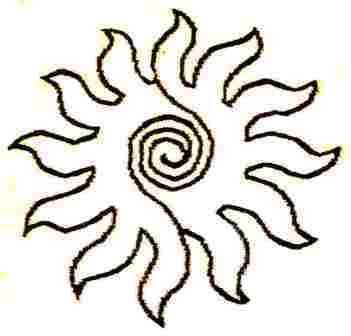 Letters  212Consciousness is everything for a Real and Sacred Initiate. All stages of his consciousness are integrated in him successively. The first stage, the mineral, is present in him as sensation, the second stage as valuation, the third as reason, the fourth as spiritual - all in All - the fifth as Being, the sixth as cosmic and the seventh as total realization.However, they all present the characteristics of a human being, from the purely sensory to the fully realized Being, the characteristics of Light coming from a microcosmic inner Sun seeking the light of a macrocosmic Sun and are present in a structure modeled according to the quality of its consciousness in the midst of two voids, the emptiness inward and the emptiness outward. That is, a Human image with the inside revolving around energy corpuscles, which are Sunlight, the main source of inward energy, which is in search of an even more powerful energy outward, towards the macro cosmos.This makes that  in the second stage of his development - the valuative one - he circumscribes all the energy that animates him to the search for the Sun, and that he resolves it in the practical application - in similar conditions - which always give the same results - and allows him to explore his world more widely by means of reason, until he makes contact with true Human Beings, characterized by their intellectual capacity, that is to say, to reason and draw conclusions that are not yet present in the space and time of reality, but that have their antecedents in it.And here begins the true struggle of a Human Being to reach the spiritual, the realization of everything in everything, the unique cause, which at the beginning he attributes to one or several Gods and Goddesses, that is to say, to characters more linked to the Light he is looking for and which leads him sooner or later to the realization of a Unique Being with attributes far above those of Human Beings, but which is what truly gives the Human the quality of Being.The realization of the Self in the Human is what originates the Real Initiation in the Sacred, at least for the great majority of Human Beings. And that is not all, because those who reach the realization of the Self in the human, are still far from having concluded their work in this world, unless they have reached the Yug, as the Sages of India say, the Total Consciousness that prepares them to be initiated on a higher plane than the Human Beings. Naturally, the Sages do not occur only in India but in all the peoples of the world under different names, and even without names, but they are generally known by their superhuman qualities which, in one way or another, are reflected on men, animals and vegetables. To the Initiates in the Sacred, it would be a way to identify them, as the Buddhas, the Christs, the Quetzalcoatl, the Wuiracochas, the Tunupas...Thus, the road is long and simulations, no matter how legitimate they may seem, are superfluous. But here it is important to clarify that it is not by the difficult that we learn best, but in the most natural way of living each stage, causing as little pain as possible, although pain is always present to warn us that something is not right in our effort to grow, whether in the past or in the present. Everything comes in its own time.For minerals the destiny is to perfect themselves through reciprocal influences that open new possibilities that go in relation to the Light, from the dense to the subtle, from Carbon to Diamond, to say something, understood the diamond as the most luminous combination of silica that is precisely present in most of the hairs that maintain the interaction between one form and another of our own evolution, although evolution increases its value if we are aware of it, when it is valued and thus gives us the basis to continue improving our ability to Be.Thus we learn to be the best we can be at a given moment of our sensory evolution, always in relation to the inner Light that we sense and want to enlarge. When we channel it towards the Sun we are directing the Light towards that macro cosmic Sun that is a form of ethics in the vegetable plane for which we fight with grace, and that makes us repeat until we find the reason that opens a new world in the instinctive, in the animal, even if it is to continue fighting and to gradually achieve a more familiar environment with the human, according to some theories.The fact is that in the human, the understanding that some reasons always give the same result, regardless of whether it is good or bad, give us the arts and sciences and allow us to do things and - take advantage of them - and lead us to take those same things away from our fellow human beings, giving rise to the wars in which we are engaged, in the name of all values, whether sensory, evaluative or even pretending that they are rational. We are trapped in conflicts that will take many years to be eradicated, denying our condition of rational beings. And there we go, adding one more cause to the disputes: the Real Initiation, no less, and we do it quite naturally, in self-defense, to begin with. We know what, but we do not yet know how, unless we change our state of consciousness to that of Being, beyond the spiritual.For the moment we are going to have a meeting of the worldwide RedGFU and its Real Initiates, where we will be able to observe if they are real or not. If they are truly Real we will have some points of view that will solve part of our problems. We should observe what they do and say. It is our best option, until two years from now when we will meet again. Thus we continue to advance, step by step, in the long and satisfying process of evolution.Sat Arhat José Marcelli
July 7, 2009
www.redgfu.net/jmnOriginal text in Spanish:
www.josemarcellinoli.com/2009/pdf/2009_cartas_212.pdf
Translation by: Marcos Paulo González Otero
email: gmarcosp@gmail.com
www.otero.pw
WhatsApp/Telegram: +52 686 119 4097
Version: 06052022-01
Please feel free to forward opinions and corrections.